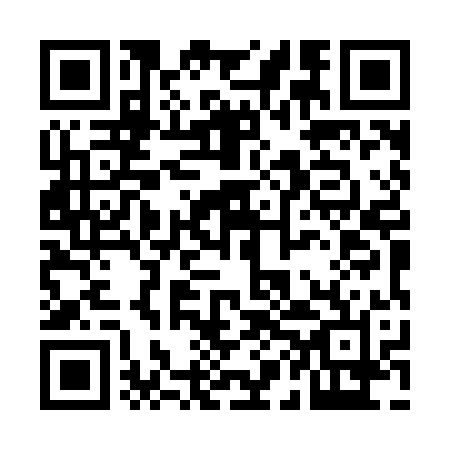 Prayer times for The Golden Mile, Ontario, CanadaWed 1 May 2024 - Fri 31 May 2024High Latitude Method: Angle Based RulePrayer Calculation Method: Islamic Society of North AmericaAsar Calculation Method: HanafiPrayer times provided by https://www.salahtimes.comDateDayFajrSunriseDhuhrAsrMaghribIsha1Wed4:376:091:146:138:209:522Thu4:356:071:146:148:229:543Fri4:336:061:146:158:239:554Sat4:326:041:146:158:249:575Sun4:306:031:146:168:259:596Mon4:286:021:146:178:2610:007Tue4:266:011:146:178:2710:028Wed4:255:591:146:188:2910:049Thu4:235:581:146:198:3010:0510Fri4:215:571:146:198:3110:0711Sat4:195:561:146:208:3210:0912Sun4:185:551:146:218:3310:1013Mon4:165:531:146:218:3410:1214Tue4:155:521:146:228:3510:1315Wed4:135:511:146:238:3610:1516Thu4:115:501:146:238:3710:1717Fri4:105:491:146:248:3910:1818Sat4:085:481:146:248:4010:2019Sun4:075:471:146:258:4110:2120Mon4:065:461:146:268:4210:2321Tue4:045:451:146:268:4310:2422Wed4:035:451:146:278:4410:2623Thu4:015:441:146:278:4510:2724Fri4:005:431:146:288:4610:2925Sat3:595:421:146:298:4710:3026Sun3:585:421:146:298:4710:3227Mon3:575:411:146:308:4810:3328Tue3:555:401:156:308:4910:3429Wed3:545:401:156:318:5010:3630Thu3:535:391:156:318:5110:3731Fri3:525:381:156:328:5210:38